こあららんど（Ｈ３０）☆２歳までのお子様を対象とした未就園児教室です。☆年間７回の実施で、毎回定員１５名の予約制となります。参加される際は、毎回お電話にてご予約下さい。参加費は無料です。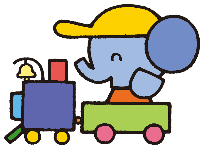 ※毎回、親子ふれあい遊びの内容は変わります。☆毎回（毎月）の予約制となります。ホームページをご確認のうえ、その都度予約をしていただきますようお願いいたします。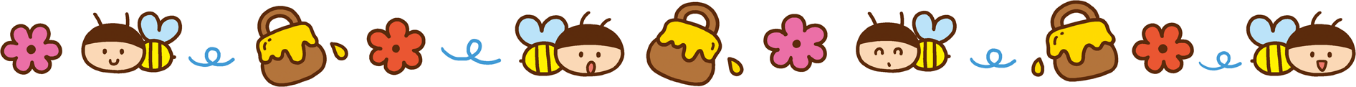 幼稚園型認定こども園　たにやま幼稚園（０９９）２６７－３１９０日にち活動内容第１回5/9(水)リズム体操の先生と一緒にふれあい遊びをしよう第２回6/13(水)リズム体操の先生と一緒にふれあい遊びをしよう第２回6/20(水)リズム体操の先生と一緒にふれあい遊びをしよう第３回7/11(水)リズム体操の先生と一緒にふれあい遊びをしよう第4回9/12(水)リズム体操の先生と一緒にふれあい遊びをしよう第4回9/19(水)リズム体操の先生と一緒にふれあい遊びをしよう第５回10/17(水)リズム体操の先生と一緒にふれあい遊びをしよう第５回10/24(水)リズム体操の先生と一緒にふれあい遊びをしよう第６回11/14(水)リズム体操の先生と一緒にふれあい遊びをしよう第７回12/12(水)リズム体操の先生と一緒にふれあい遊びをしよう第７回12/19(水)リズム体操の先生と一緒にふれあい遊びをしよう